6.05.22г. В целях реализации программы патриотического воспитания учащихся, а также в рамках реализации плана мероприятий, посвященных 77-летию Победы в ВОВ, учителя истории Абдуллаев А.К., Абдулкадырова З.Х., Гаджиахмедова К.Н. и Гусейнова З.М.  провели урок мужества с использованием ИКТ.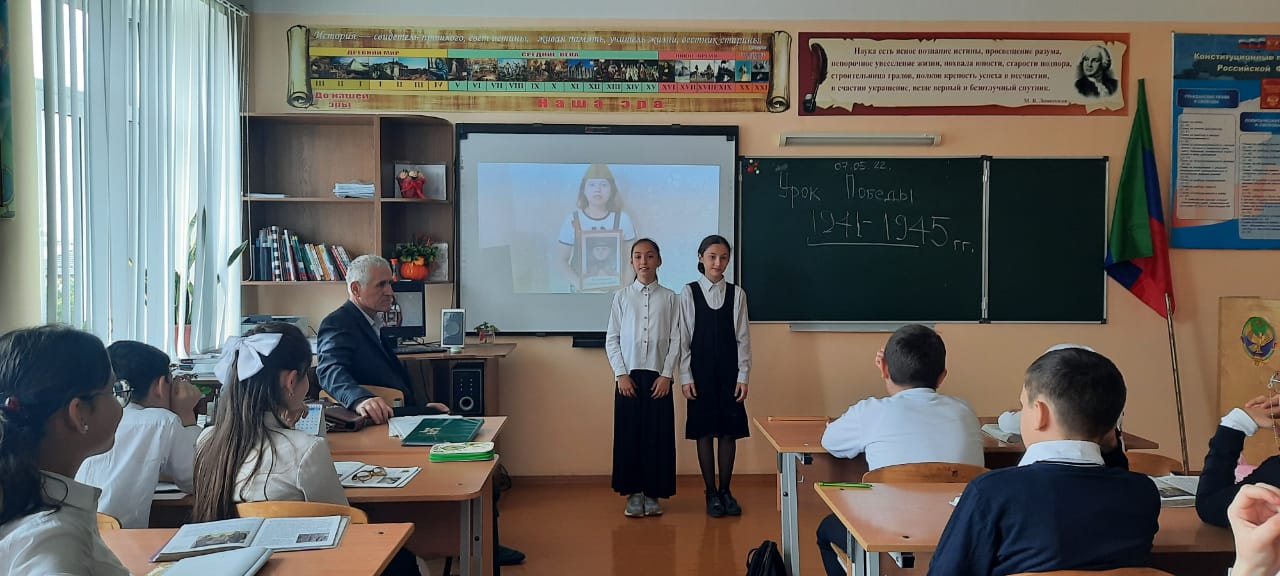 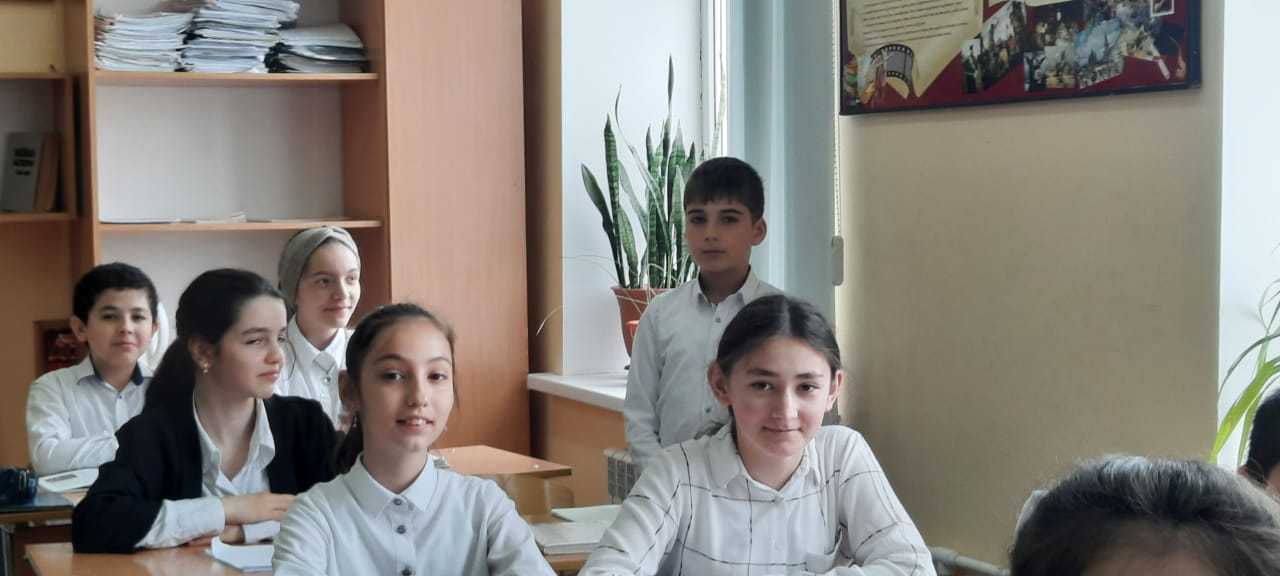 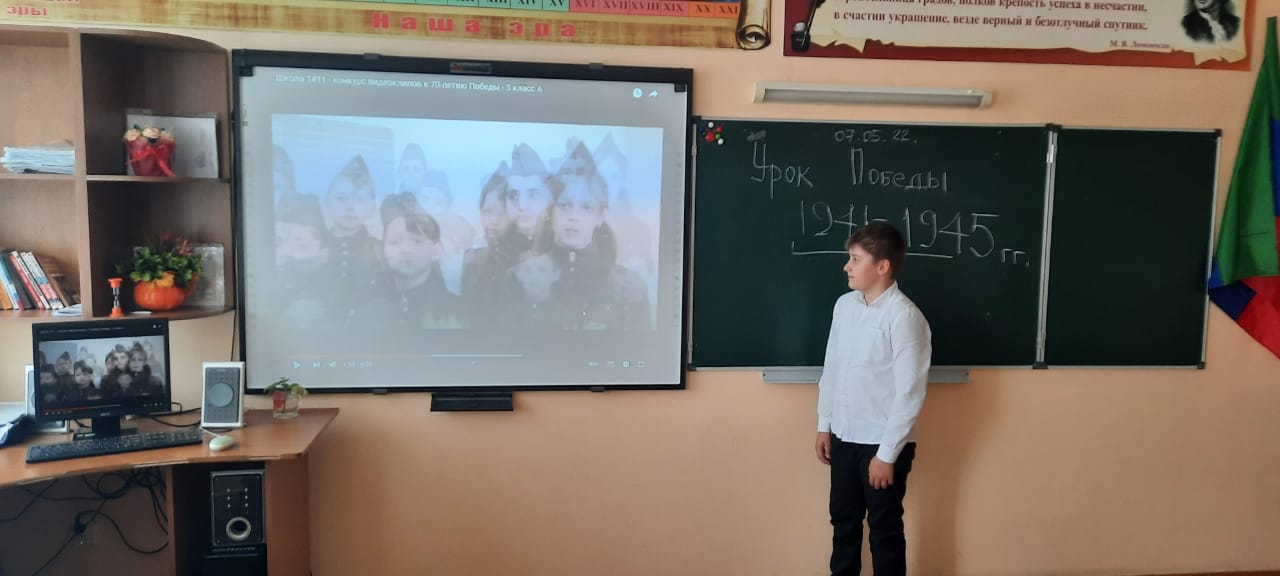 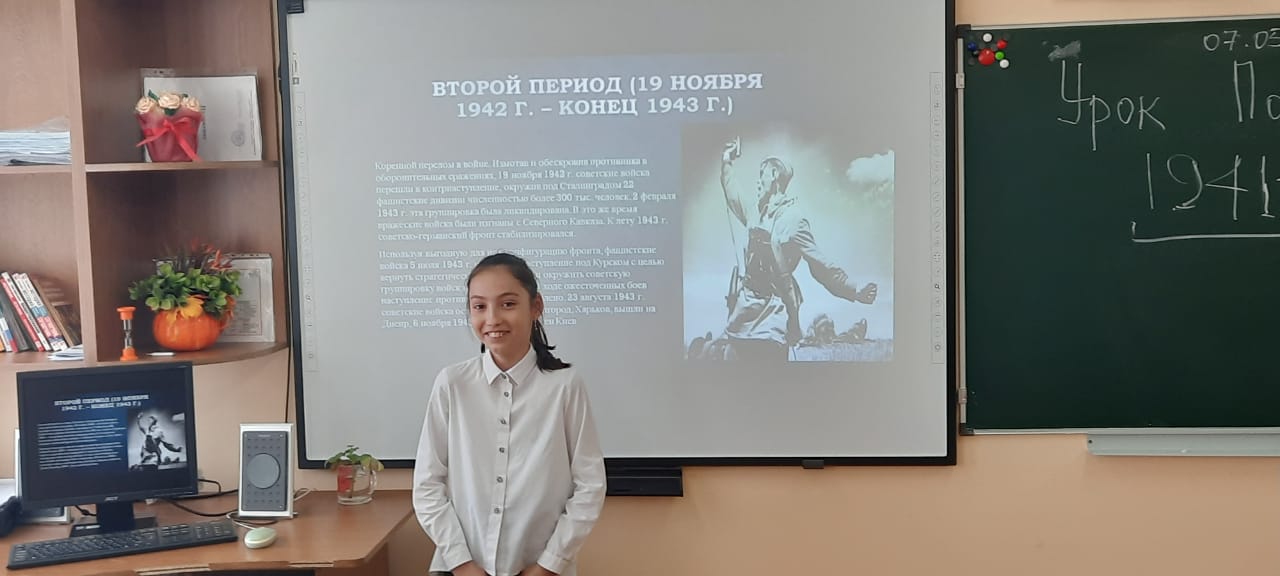 